ARTESOlha o caminho da roça!Vamos aprender a fazer lanternas para a nossa festa junina!Proposta: Faça sua representação literária desta semana em sua lanterna, ela ficará linda e única!Faça a representação antes de iniciar o passo 4, assim ficará mais fácil desenhar e enriquecer sua lanterna com detalhes do livro lido. MaterialColaTesouraTesoura de picotar, se não tiver use a tesoura comum. Prato de plásticoLápisRéguaPapel cartão de várias coresModo de fazer:1) Desenhe um retângulo de 28 x 15 cm e recorte.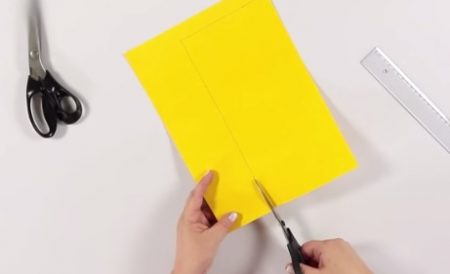 2) Faça uma margem de 2 cm nas margens e depois faça linhas horizontais entre as margens, com uma distância de 2 cm cada uma.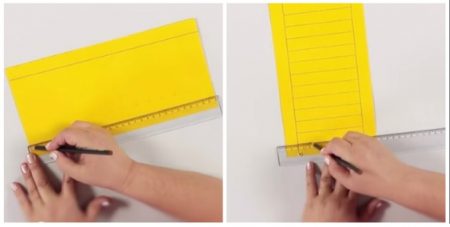 3) Dobre o papel ao meio e usando a tesoura de picotar corte as linhas horizontais, tome cuidado para não ultrapassar a margem.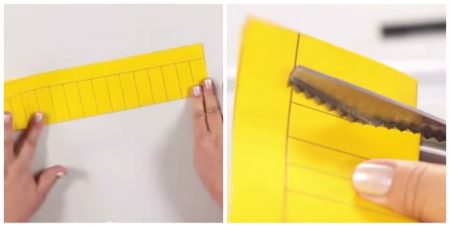 4) Abra o papel e cole as pontas uma sobre a outra.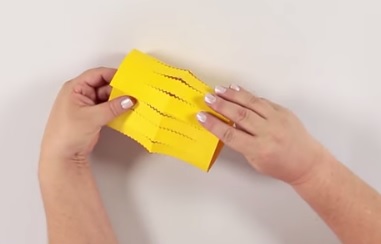 5) Hora de fazer a alça da sua lanterna, corte uma tira de mais ou menos 15 cm e cole nas pontas da lanterna.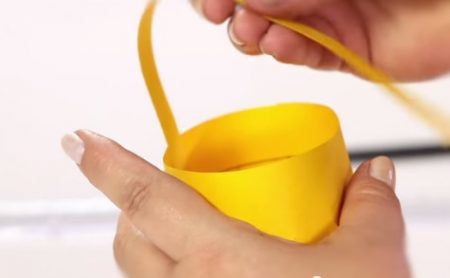 Agora é só pendurar com as bandeirinhas e decorar sua casa para a festa junina!Bibliografia:https://catracalivre.com.br/arquivo/olha-o-caminho-da-roca-aprenda-a-fazer-lanternas-para-festa-junina/